KLEDINGOVEREENKOMST FIDUCIA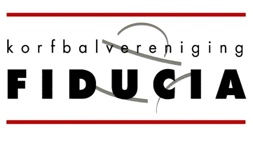 Datum: 	13-07-19Naam: 		     Team: 		     en Korfbalvereniging FiduciaVerklaren te zijn overeengekomen dat de ondergetekende in bruikleen ontvangt van Fiducia:  (in te vullen door CKF)Hierna te noemen: kledingVoor de kleding is het navolgende van toepassing:VergoedingBij verlies van kleding zal de vervangende waarde in rekening worden gebracht. Voor seizoen 2019/2020 gelden de volgende waarden:EigendomDe kleding blijft eigendom van Korfbalvereniging Fiducia. Na afloop van het seizoen wordt de kleding van de jeugdleden, ingeleverd bij de club. Voor senioren en junioren geldt dat zij de kleding, zonder sponsoring, in eigen beheer houden en inleveren bij opzegging lidmaatschap. Kleding met sponsoring wordt wel elk seizoen ingeleverd door de desbetreffende teams. Ieder lid blijft zelf hoofdelijk aansprakelijk voor zijn kleding.Verzorging en dragen van sponsorkledingOndergetekende draagt zorg voor het op normale wijze onderhouden van de ontvangen kleding.De kleding wordt alleen gedragen tijdens de wedstrijden van Fiducia. Het is niet toegestaan om de trainingspakken tijdens de trainingen te dragen.De wedstrijdshirts met sponsoring worden gezamenlijk gewassen volgens voorschrift.Tijdens de wedstrijden wordt er verwacht dat de geleverde sponsorkleding gedragen wordtWijzigingen/ MankementenBeschadiging of vermissing dient direct vermeld te worden bij de kledingcommissieBij normaal gebruik zal de kleding vervangen worden vanuit Fiducia. In alle andere gevallen is het ter beoordeling van de kledingcommissie, waarbij eventuele kosten worden geïncasseerd.Alle contacten omtrent het uit- en inleveren van de sponsorkleding en het uitvoeren van reparaties dient te geschieden met de contactpersonen van de kledingcommissie.Machtiging ten behoeve van automatische incasso De ondergetekende       machtigt de penningmeester van de korfbalvereniging Fiducia om zijn of haar verschuldigde bedrag bij vermissing of schade aan de kleding (na overleg met de kledingcommissie) zo spoedig mogelijk af te schrijven van zijn of haar bank- of girorekeningRekening t.n.v.:	     IBAN nummer: 	     Adres		     Postcode	     	Woonplaats:	     Datum: 			13-07-19Handtekening rekeninghouder:		………………………………………………………………ArtikelMaat Nr Wedstrijdshirt	SponsorshirtBroekje RokjeTrainingsbroekArtikelMaat Nr TrainingsjasInschietshirtSoftshell jasArtikelKostenWedstrijdshirt/sponsorshirt€ 26.50 en eventuele kosten voor bedrukkingBroekje€ 10.00 en eventuele kosten voor bedrukkingRokje€ 20,00 en eventuele kosten voor bedrukkingTrainingsbroek€ 19,00 en eventuele kosten voor bedrukkingTrainingsjas€ 19,00 en eventuele kosten voor bedrukkingInschietschirt€ 19,00 en eventuele kosten voor bedrukkingSoftshell jas€ 51.00 en eventuele kosten voor bedrukking